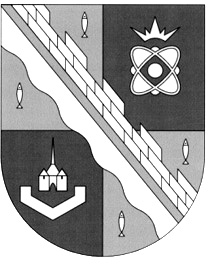                            администрация МУНИЦИПАЛЬНОГО ОБРАЗОВАНИЯ                                             СОСНОВОБОРСКИЙ ГОРОДСКОЙ ОКРУГ  ЛЕНИНГРАДСКОЙ ОБЛАСТИ                             постановление                                                     от 14/06/2022 № 1204О внесении изменений в Положение опорядке предоставления отсрочки ирассрочки по внесению платежей,администрируемых КУМИСосновоборского городского округаВ соответствии с ч.5.1. ст.5 Федерального закона от 22.07.2008 № 159-ФЗ «Об особенностях отчуждения недвижимого имущества, находящегося в государственной или в муниципальной собственности и арендуемого субъектами малого и среднего предпринимательства, и о внесении изменений в отдельные законодательные акты Российской Федерации», учитывая протест прокуратуры города Сосновый Бор от 25.04.2022 № 07-62/96-2022, администрация Сосновоборского городского округа п о с т а н о в л я е т:1. Внести в Положение о порядке предоставления отсрочки и рассрочки по внесению платежей, администрируемых КУМИ Сосновоборского городского округа, утвержденное постановлением администрации Сосновоборского городского округа от 10.01.2018 № 20      (с изменениями) следующее изменение:1.1. В пункте 8.5. Положения слова «не позднее 30 (тридцати) дней со дня регистрации обращения» заменить словами «в течение 30 (тридцати) дней со дня обращения».2. Общему отделу администрации (Смолкина М.С.) обнародовать настоящее постановление на электронном сайте городской газеты «Маяк». 3. Отделу по связям с общественностью (пресс-центр) комитета по общественной безопасности и информации (Бастина Е.А.) разместить настоящее постановление на официальном сайте Сосновоборского городского округа. 4. Настоящее постановление вступает в силу со дня официального обнародования.5. Контроль за исполнением настоящего постановления возложить на первого заместителя главы администрации Сосновоборского городского округа Лютикова С.Г.Глава Сосновоборского городского округа                                                             М.В. Воронков